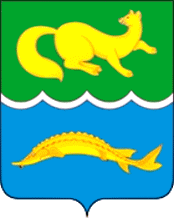 АДМИНИСТРАЦИЯ ВОРОГОВСКОГО СЕЛЬСОВЕТАТУРУХАНСКОГО РАЙОНАКРАСНОЯРСКОГО КРАЯ                                                                                                        ПОСТАНОВЛЕНИЕ 10.07.2015 	                                  с. Ворогово                                        № 20-пО внесении изменений и дополнений в постановление Администрации Вороговского сельсовета от 27.09.2013 г. Об утверждении перечня автомобильных дорог общего пользования местногоВнести в приложение к постановлению Администрации Вороговского сельсовета от 27.09.2013 № 73-п «Об утверждении перечня автомобильных дорог общего пользования местногоПункт 5: Зимняя автодорога от зимника Енисейск – Ярцево – Ворогово – Бор до п. Сандакчес с кадастровыми номерами:24:37:1003001:11 – протяжённость – 154 644 кв. м. и 24:37:100300:12 – протяжённость 127 130 кв. м. Всего – 46962 м.Утвердить   Перечень   автомобильных   дорог   общего   пользования  согласно приложению к настоящему Постановлению.2. Контроль за исполнением настоящего постановления оставляю за собой.3. Постановление вступает в силу в день, следующий за днём его официального опубликования в газете «Вороговский Вестник».Глава администрацииВороговского сельсовета 					М.П. Пшеничников Приложение к Постановлению администрации Перечень автомобильных дорог общего пользования местного значения.1 Полное наименование объекта учета включает в себя вид объекта учета и его наименование2 Число, месяц и последние две цифры года присвоения реестрового номера федерального имущества.3 Наименования сведений приводятся согласно формам реестра муниципального имущества с единицами измерения.4 При отсутствии сведений пишется слово “нет”.Глава администрацииВороговского сельсовета                                                                М.П. Пшеничников_______________________значения     Вороговского сельсовета,Вороговского сельсовета,Вороговского сельсовета,объектов улично-дорожной сети, объектов улично-дорожной сети, расположенных на территориирасположенных на территорииВороговского сельсоветаВороговского сельсоветаВороговского сельсоветазначения     Вороговского сельсовета,Вороговского сельсовета,Вороговского сельсовета,объектов улично-дорожной сети, объектов улично-дорожной сети, расположенных на территориирасположенных на территорииВороговского сельсовета» Вороговского сельсовета» Вороговского сельсовета» местного значенияВороговского сельсовета, объектов улично-дорожной Вороговского сельсовета, объектов улично-дорожной Вороговского сельсовета, объектов улично-дорожной сети, расположенных на территориисети, расположенных на территории                 Вороговского сельсовета                                                             Вороговского сельсовета                                                             Вороговского сельсовета                                            Вороговского сельсоветаВороговского сельсоветаВороговского сельсоветаВороговского сельсоветаВороговского сельсоветаот10 июля 2015№20-пВороговского сельсовета,		 ,Вороговского сельсовета,		 ,объектов улично-дорожной сети,объектов улично-дорожной сети,объектов улично-дорожной сети,расположенных   на территории расположенных   на территории Вороговского сельсоветаВороговского сельсовета№ п/пНаименование сведений 3Наименование сведений 3Значение сведений 4Значение сведений 4Значение сведений 41Улично-дорожная сеть населенного пункта с. Ворогово, гравийно-щебенистый тип покрытия  протяженностью  16700 метровУлично-дорожная сеть населенного пункта с. Ворогово, гравийно-щебенистый тип покрытия  протяженностью  16700 метров1.1.Ул. Молодёжная, гравийно-щебенистый тип покрытия протяженность 1160 метровУл. Молодёжная, гравийно-щебенистый тип покрытия протяженность 1160 метровШирина дорожного покрытия улицы Ширина дорожного покрытия улицы Ширина дорожного покрытия улицы 1.2.Ул. Советская, гравийно-щебенистый тип покрытия протяженностью 1800 метровУл. Советская, гравийно-щебенистый тип покрытия протяженностью 1800 метровШирина дорожного покрытия улицы Ширина дорожного покрытия улицы Ширина дорожного покрытия улицы 1.3Ул. Рабочая, гравийно-щебенистый тип покрытия протяженность 1600 метровУл. Рабочая, гравийно-щебенистый тип покрытия протяженность 1600 метровШирина дорожного покрытия улицы Ширина дорожного покрытия улицы Ширина дорожного покрытия улицы 1.4Ул. Школьная, гравийно-щебенистый тип покрытия протяженность 3350 метровУл. Школьная, гравийно-щебенистый тип покрытия протяженность 3350 метровШирина дорожного покрытия улицы Ширина дорожного покрытия улицы Ширина дорожного покрытия улицы 1.5Ул. Андреевой, гравийно-щебенистый тип покрытия протяженность 2160 метровУл. Андреевой, гравийно-щебенистый тип покрытия протяженность 2160 метровШирина дорожного покрытия улицы  …Ширина дорожного покрытия улицы  …Ширина дорожного покрытия улицы  …1.6Ул. Полевая, гравийно-щебенистый тип покрытия протяженность 1250 метровУл. Полевая, гравийно-щебенистый тип покрытия протяженность 1250 метровШирина дорожного покрытия улицы 6 метровШирина дорожного покрытия улицы 6 метровШирина дорожного покрытия улицы 6 метров1.7Ул. Строительная, гравийно-щебенистый тип покрытия протяженность Ул. Строительная, гравийно-щебенистый тип покрытия протяженность Ширина дорожного покрытия улицы 6 метровШирина дорожного покрытия улицы 6 метровШирина дорожного покрытия улицы 6 метров1.8Ул. Троицкая, гравийно-щебенистый тип покрытия протяженность 1500 метровУл. Троицкая, гравийно-щебенистый тип покрытия протяженность 1500 метровШирина дорожного покрытия улицы Ширина дорожного покрытия улицы Ширина дорожного покрытия улицы 1.9Ул. Набережная, гравийно-щебенистый тип покрытия протяженность 600 метровУл. Набережная, гравийно-щебенистый тип покрытия протяженность 600 метровШирина дорожного покрытия улицы 6 метровШирина дорожного покрытия улицы 6 метровШирина дорожного покрытия улицы 6 метров1.10Ул. Луговая, гравийно-щебенистый тип покрытия протяженность 800 метровУл. Луговая, гравийно-щебенистый тип покрытия протяженность 800 метровШирина дорожного покрытия улицы 6 метровШирина дорожного покрытия улицы 6 метровШирина дорожного покрытия улицы 6 метров1.11 Переулки, гравийно-щебенистый тип покрытия протяженность 1980 метров Переулки, гравийно-щебенистый тип покрытия протяженность 1980 метровШирина дорожного покрытия улицы Ширина дорожного покрытия улицы Ширина дорожного покрытия улицы 2Улично-дорожная сеть населенного пункта с. Индыгино,   тип покрытия протяженностью 2380  метровУлично-дорожная сеть населенного пункта с. Индыгино,   тип покрытия протяженностью 2380  метров2.1Ул. Набережная,  грунтовой  тип покрытия протяженность 1140 метровУл. Набережная,  грунтовой  тип покрытия протяженность 1140 метровШирина дорожного покрытия улицы Ширина дорожного покрытия улицы Ширина дорожного покрытия улицы 2.2Ул. Центральная,  грунтовой тип покрытия протяженность 800 метровУл. Центральная,  грунтовой тип покрытия протяженность 800 метровШирина дорожного покрытия улицы Ширина дорожного покрытия улицы Ширина дорожного покрытия улицы 2.3Ул. Лесная, грунтовой тип покрытия протяженность 440 метровУл. Лесная, грунтовой тип покрытия протяженность 440 метровШирина дорожного покрытия улицы Ширина дорожного покрытия улицы Ширина дорожного покрытия улицы 3Улично-дорожная сеть населенного пункта с. Сандакчес,   грунтовой тип покрытия протяженностью  2200 метровУлично-дорожная сеть населенного пункта с. Сандакчес,   грунтовой тип покрытия протяженностью  2200 метров3.1Ул. Набережная, грунтовой тип покрытия протяженность 550 метровУл. Набережная, грунтовой тип покрытия протяженность 550 метровШирина дорожного покрытия улицы Ширина дорожного покрытия улицы Ширина дорожного покрытия улицы 3.2Ул. Березовая, грунтовой тип покрытия протяженность 1050 метровУл. Березовая, грунтовой тип покрытия протяженность 1050 метровШирина дорожного покрытия улицы Ширина дорожного покрытия улицы Ширина дорожного покрытия улицы 3.3Ул. Школьная, грунтовой тип покрытия протяженность 600 метровУл. Школьная, грунтовой тип покрытия протяженность 600 метровШирина дорожного покрытия улицы Ширина дорожного покрытия улицы Ширина дорожного покрытия улицы 4Улично-дорожная сеть населенного пункта с. Колокольный Яр,   тип покрытия протяженностью 1000  метровУлично-дорожная сеть населенного пункта с. Колокольный Яр,   тип покрытия протяженностью 1000  метров4.1Ул. Колокольный Яр-1, грунтовой тип покрытия протяженностью 500  метровУл. Колокольный Яр-1, грунтовой тип покрытия протяженностью 500  метровШирина дорожного покрытия улицы Ширина дорожного покрытия улицы Ширина дорожного покрытия улицы 4.2Ул. Колокольный Яр-1, грунтовой тип покрытия протяженностью 500  метровУл. Колокольный Яр-1, грунтовой тип покрытия протяженностью 500  метровШирина дорожного покрытия улицы Ширина дорожного покрытия улицы Ширина дорожного покрытия улицы 5Зимняя автодорога от зимника Енисейск – Ярцево – Ворогово – Бор, до п. Сандакчес, протяжённость 46962 м  Зимняя автодорога от зимника Енисейск – Ярцево – Ворогово – Бор, до п. Сандакчес, протяжённость 46962 м  Ширина дороги – 6 м.Ширина дороги – 6 м.Ширина дороги – 6 м.Всего69242 м.69242 м.